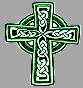 St Patrick of the IslandSt Patrick of the IslandParish BulletinParish BulletinWeek of June 11, 2017- Trinity SundayWeek of June 11, 2017- Trinity SundayWeek of June 11, 2017- Trinity Sundaymassessaturday june 10, 2017 5 pm	Louida Mercier from Tom & 	Gaetannesunday june 11, 2017 9 am	Dianne & Leslie Farrell from Family11 am	James & Louisa Noronha from 	Familywednesday june 14, 20174:30pm Priest’s Intentionfriday june 16, 2017 9 am	Priest’s Intentionsaturday june 17, 2017 5 pm	Dina De Petrello from the K of Csunday june 18, 201710 am	Gerald Levesque from Familythis week’s eucharistic ministers5pm:	Gerry P. & Andrew W.9am:	Anne C. & Tony G.11am: 	Mary M. & Ricardo M.the sanctuary lamp burns for:This week:   Trudi LalondeNext week:  Grynczuk Family collectionThe collection for June 4th was $1318 and for the Roof Fund $542.  We thank you for your generosity.  massessaturday june 10, 2017 5 pm	Louida Mercier from Tom & 	Gaetannesunday june 11, 2017 9 am	Dianne & Leslie Farrell from Family11 am	James & Louisa Noronha from 	Familywednesday june 14, 20174:30pm Priest’s Intentionfriday june 16, 2017 9 am	Priest’s Intentionsaturday june 17, 2017 5 pm	Dina De Petrello from the K of Csunday june 18, 201710 am	Gerald Levesque from Familythis week’s eucharistic ministers5pm:	Gerry P. & Andrew W.9am:	Anne C. & Tony G.11am: 	Mary M. & Ricardo M.the sanctuary lamp burns for:This week:   Trudi LalondeNext week:  Grynczuk Family collectionThe collection for June 4th was $1318 and for the Roof Fund $542.  We thank you for your generosity.  summer scheduleOur summer schedule begins next weekend, June 18th and continues to September 10th, inclusive.  MASS SCHEDULE:    Saturday 5 pm     Sunday 10 am  There will be no weekday Masses from June 23rd to September 8th.flood reliefThis weekend we will have a special collection for the victims of the recent floods.  All donations we receive will be going to help our parishioners who were affected by the flooding.  Your contributions and prayers are greatly appreciated.prayer requestsDenny Ostman, Woody Leclerc, Dan Koury, Gerri, Hilary, Gabrielle McWilliams, Helen Bulger, Don Harthorn, Lionel Cozier, Whyatt Laflamme,  Dolores Sandy, Raymond Charlebois, Claude Comeau, Andria MacDonald (liver transplant), Mary Martin, Lennox Lewis, Brian Lang, Willy Moore, Marie Hulse, Helen Lariccia, Ben,  Eva Bideau, Mary Albertson, Billie Chenier, Catherine Shea, Lucie Cardinal, Rod Desmarais, Frank McCluskie, Marina, John Battaglia, Linda Panaro, Karen Descoeurs, Boleslaw Zugda, Mary & Marian Lapchak, Caiti Dore, Betty & Gerry & Mary Guy,  Michael Rigdon, Ann Desmaraiswardens meetingThe Wardens will hold their next meeting on Wednesday June 21 at 7pm faith educationRegistration for new and returning students for the fall session will take place June 13, 20, & 21.  Please come by the office to register.  parish office Please note, the Parish office will be closed on Wednesday June 14.afcvs dinnerLAST CHANCE - Next Saturday June 17th, the Filipino-Canadian Association invite us to join them in celebrating their National Independence. They are hosting a Dinner-Dance along with great entertainment at the Pincourt Omni Center starting at 6pm.  Tickets are $25 for adults and $8 for children 7-12.  For tickets please contact Mary Martin.showcase 2017 – canadian saluteShowcase is gearing up for another great show and they need your help.  If you have experience or are willing to learn, we need people to help in advertising and other behind the scene tasks.  If you can help, please call Joanne Barany at 514-453-7216.WHAT DO YOU THINK….Luke 17:20b-21 The kingdom of God is not coming with things that can be observed; nor will they say, “Look, here it is!” or “There it is!” For, in fact, the kingdom of God is among you. One Christmas Eve, the kingdom of God came into this family’s kitchen. For several months, they had been visiting their local church. On this particular Christmas Eve, they were in the emergency room with one of their children, a five-year-old diabetic. By 10 p.m. that night, they had arrived back home and Kathy’s condition had stabilized, but Father didn’t know this when he called to offer help after he had finished with the midnight mass. Stunned, the mother turned to her husband and said, “Father just offered to help us after midnight mass tonight! This is the busiest night of the year for priests!”  Through the prism of that simple telephone call, they glimpsed the kingdom. Every time we experience the kingdom coming near, it has been made manifest when people put aside self-interest and take care of each other. We are invited to do this all day, every day, more and more frequently. The world needs the kingdom of God to come among us. Let us be that. DON’T FORGET– NEXT SUNDAY 10AMWHAT DO YOU THINK….Luke 17:20b-21 The kingdom of God is not coming with things that can be observed; nor will they say, “Look, here it is!” or “There it is!” For, in fact, the kingdom of God is among you. One Christmas Eve, the kingdom of God came into this family’s kitchen. For several months, they had been visiting their local church. On this particular Christmas Eve, they were in the emergency room with one of their children, a five-year-old diabetic. By 10 p.m. that night, they had arrived back home and Kathy’s condition had stabilized, but Father didn’t know this when he called to offer help after he had finished with the midnight mass. Stunned, the mother turned to her husband and said, “Father just offered to help us after midnight mass tonight! This is the busiest night of the year for priests!”  Through the prism of that simple telephone call, they glimpsed the kingdom. Every time we experience the kingdom coming near, it has been made manifest when people put aside self-interest and take care of each other. We are invited to do this all day, every day, more and more frequently. The world needs the kingdom of God to come among us. Let us be that. DON’T FORGET– NEXT SUNDAY 10AM